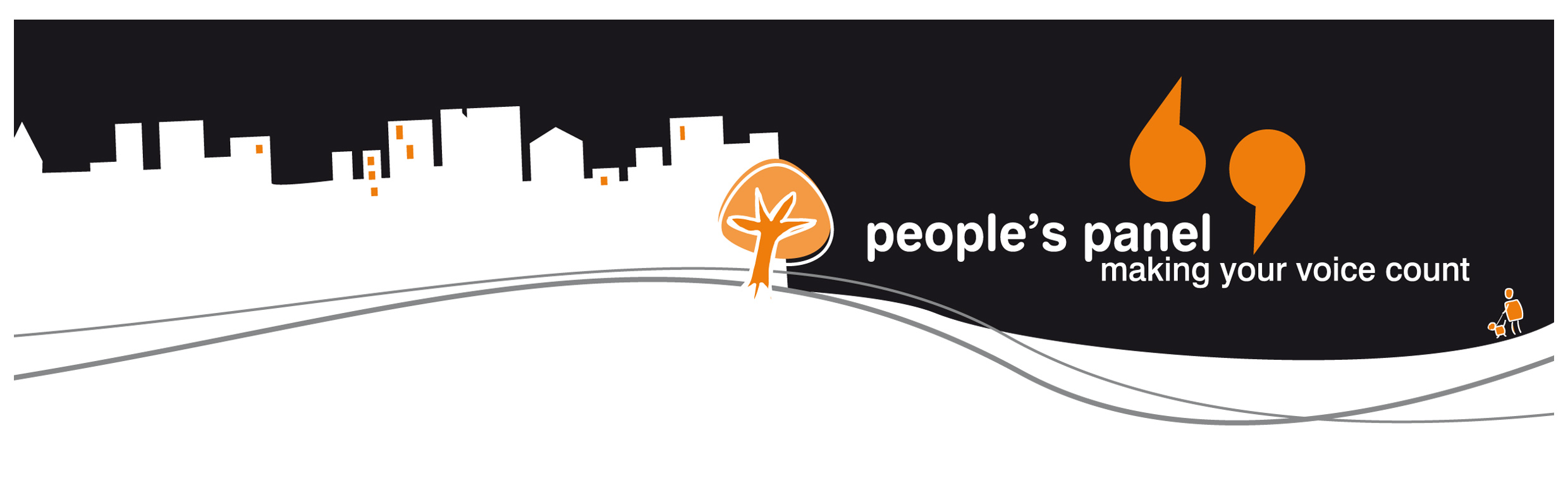 Copyright © 2024 Hull City Council Insight Team (The People’s Panel) All rights reserved. No part of this publication may be reproduced, distributed, or transmitted in any form or by any means, including photocopying, recording, or other electronic or mechanical methods, without the prior written permission of the publisher, except in the case of brief quotations embodied in critical reviews and certain other non-commercial uses permitted by copyright law.Where quotations or research results are used, other than in whole, the Customer Insight Team must be given the opportunity to check the usage for purposes of accuracy and reserve the right to provide edits accordingly. For permission requests, contact the publisher, at the address below:Insight TeamEconomic Development and RegenerationHull City CouncilThe GuildhallAlfred Gelder StreetHullHU1 2AAOr by email panel@hullcc.gov.ukContentsIntroduction and MethodologyIntroductionThis survey was conducted between March 2024 and April 2024. Questions covered the following topics:The People's Panel includes residents of both Hull and the East Riding. The latter often work, shop, and use the entertainment facilities in Hull, as well as access some services such as healthcare. MethodologyThis survey was open to People’s Panel members, and non-members, across Hull and East Riding, over a six-week period March 2024 and April 2024As usual, an electronic version of the survey was emailed to over 4,800 online People’s Panel members. A non-member version of the survey was also made available through the Hull City Council Your Say website and promoted on social media.Response Rate1,030 responses came from residents with a Hull postcode. There are an estimated 215,050 residents of Hull aged 16 +. This means that any figures reported for Hull have a confidence interval of 3.05% at a 95% confidence level (i.e., we are 95% certain that the actual result falls within +/- 3.05 percentage points of the reported figure). This is within both corporate and industry standards.Demographics and WeightingThe demographics of respondents from Hull are given below. Survey responses from Hull are weighted to be demographically representative of the whole Hull population. Responses are weighted based on age, gender, ethnicity and LLTI (impairment or illness). Total weights are capped at 4.0 to avoid individual’s responses carrying too much weight in the analysis.Note: Responses are not weighted geographically. Minimum sample sizes at ward level were not met and therefore it is not possible to produce ward level results. Average Score Analysis:A number of the questions in this panel survey asked respondents to state how much they disagree / agree with a statement, or how dissatisfied / satisfied they are with certain things.This report includes, as standard, the proportion of respondents who disagree / agree or who are dissatisfied / satisfied. However, where appropriate, it also provides an “Average Score” measure for each aspect of these questions. This is done by assigning a numerical value to each response category (see below) and then calculating an average value across all respondents.Negative Average Scores suggest that respondents are more likely to be dissatisfied / disagree; with values closer to -2 suggesting they are more dissatisfied / disagree more strongly.Positive Average Scores suggest that respondents are more likely be satisfied / to agree; with values closer to +2 suggesting they are more satisfied / agree more strongly. Executive SummaryDangerous DogsOver half of respondents (57%) either currently have a dog (30%) or have had a dog in the past (27%). The remaining 43% of respondents have never had a dog.Over a third of respondents (39%) say that they have been previously bitten or attacked by a dog.The remaining 61% of respondents have never been bitten or attacked by a dog.The significant majority of respondents (87%) rate their level of nervousness around dogs they know as low.A significantly lower proportion of respondents (48%) rate their level of nervousness around dogs they don’t know as low.Unsurprisingly, respondents who have never had a dog are significantly more likely to be nervous around all dogs compared to respondents who currently have a dog or have had one in the past.Similarly, respondents who have been bitten or attacked by a dog are significantly more likely to be nervous around all dogs compared to respondents who have never been bitten or attacked by a dog.Over three quarters of respondent (77%) agree or strongly agree that more controls over who can own a dog is more effective than banning specific dog breeds.That said, over half of respondents also agree or strongly agree that some dog breeds are aggressive and should be banned (57%) and that banning some dog breeds makes the public safer (56%).A high proportion of respondents (47%) also agree or strongly agree that all dogs should be neutered / spayed unless they are being kept for breeding.However, only 19% of respondents agree or strongly agree that all dogs should be muzzled in public. There are significant differences between the views of respondents who currently have a dog, or have had one in the past, and those who have never had a dog; particularly around whether some breeds are aggressive and should be banned, whether banning dog breeds makes the public safer, and whether dogs should be muzzled in public.Respondents who have been bitten or attacked by a dog are also significantly more likely than average to agree that all dogs should be muzzled in publicRespondents clearly believe that the most responsibility for ensuring dogs are safe, and that members of the public, pets and farm animals are safe from dogs, lies with owners.Significantly more respondent’s place responsibility with owners than with breeders (84% vs 6%), the police (82% vs 7%), and the government (79% vs 10%).According to respondents, the ordered list of who should take the most responsibility for ensuring that dogs are safe, and that members of the public, pets and farm animals are safe from dogs, is:OwnersBreedersThe governmentPoliceAttitudes Towards / Use of TechnologyOver half of respondents (58%) believe that owning a smart phone has a very negative (16%) or negative (42%) impact on a child / young person growing up.This compares to just 11% of respondents who believe that it has a very positive (1%) or positive (10%) impact.Around a third of respondents (31%) believe that owning a smart phone neither a negative nor positive impact on a child / young person growing up.Respondents are largely split between those who believe that a primary school age child should not be able to own a mobile phone at all (53%) and those who believe that they should only be able to own a non-internet enabled mobile phone (43%).Respondents are also split between those who believe that a secondary school age child should be able to own a smartphone (51%) and those who believe that they should only be able to own a non-internet enabled mobile phone (45%).Finally, the significant majority of respondents believe that a sixth-form college age child should be able to own a smartphone (96%).If all their emails, text messages and private social media messages were to be published, over half of respondents (57%) state that their level of embarrassment would be low.This compares to around a quarter of respondents (23%) who state that their level of embarrassment would be high.Nearly three quarters of respondents (71%) have used a wall or desk calendar in the last month.Around half of respondents have also done at least one of the following things in the last year (including in the last month):Used a DVD player (50%)Used a printed map (49%)Used a CD player (48%)For the majority of respondents it has been over three years since they did any of the following:Used a hard copy telephone directory (65%)Used a typewriter (69%)Made a phone call on a rotary phone (73%)Used a cassette player (75%)Taken photos on a non-disposable camera that used film (78%) Used a telephone box to make a phone call (83%)Health Campaigns17% of respondents have participated in one of the four annual health campaigns listed in the survey. The majority of these (12%) have taken part in Dry January.Participation amongst respondents in the remaining annual health campaigns is low (<3%).40% of respondents (57%) rate the effectiveness of these kind of annual health campaigns in encouraging people to change their behaviours as low.This compares to 20% of respondents who rate the effectiveness of these kind of annual health campaigns as high.Respondents who have taken part in these kind of annual health campaigns are significantly more likely to think they are effective in encouraging people to change their behaviours, than those respondents who have not previously taken part.TV ViewingRespondents are mostly split between those who only stream online / catch up / on demand / record (43%) and those who mix doing this this with watching live TV (40%).Only 13% of respondents still only watch live TV and 4% of respondents don’t watch TV shows at all.Nearly a quarter of respondents (24%) do not know how long after a programme has been broadcast that they consider it no longer a spoiler to discuss the ending.Of the remaining 76% of respondents; the majority (47%) are split broadly equally between a couple of days (15%), a week (17%) and a couple of weeks (15%).Odds and SodsOnly 7% of respondents have given up anything for Lent.The most popular things that people have given up for Lent are chocolate and alcohol.Over half of respondents (54%) believe that Rule Britania should continue to be played at the last night of the Proms.This compares to under a fifth of respondents (19%) who believe that it should not continue to be played at the last night of the Proms. Over a quarter of respondents (28%) don’t know whether Rule Britania should continue to be played at the last night of the Proms or not.Support for continuing to play Rule Britannia tends to focus on the fact it is tradition, and that it is part of British history / culture / heritage. Conversely, opposition to continuing to play Rule Britannia tends to focus on the song’s links to imperialism, Empire, colonialism, and slavery.Nearly half of respondents (48%) say they find it very difficult (11%) or difficult (37%) saying no to family or friends who ask them for a favour they really don’t want to do.This compares to 21% of respondents who say they find it very easy (4%) or easy (17%).A third of respondents (31%) find it neither difficult nor easy saying no to family or friends who ask them for a favour they really don’t want to do.Happiness and WellbeingRespondents are significantly more likely to feel positively rather than negatively. The only exception is feelings of stress / anxiety, where a similar proportion of respondents say they do feel stressed or anxious (37%) as say they do not feel stressed or anxious (33%).Feelings of happiness were highest pre lockdown (65%) but fell significantly during lockdown (51%). Current feelings of happiness (52%) remain at this lock down level and are not significantly different to both two years (55%) and one year ago (50%).Current feelings of unhealthiness (28%) continue to be the highest recorded and are significantly higher than both pre-lockdown and lockdown levels (20%), and levels both two years (21%) and one year ago (25%).Feelings of stress / anxiety peaked during lockdown (41%). However current feelings of stress / anxiety (37%) are not significantly different from pre-lockdown levels (36%), and levels both two years (35%) and one year ago (36%).Feelings of loneliness peaked during lockdown (26%) but have decreased significantly. Current feelings of loneliness (18%) whilst significantly below pre-lockdown (23%) and lockdown (26%) levels, are not significantly different from two years (19%) and one year ago (21%).Financial Stability CheckerThe majority of respondents (76%) are either keeping up without any difficulties (43%) or only struggling occasionally (33%).21% either find it a constant struggle to keep up (15%), are falling behind financially (2%) or are having real financial problems (4%).The proportion of respondents who are keeping up with bills / credit commitments without any difficulties (43%) remains at its highest level other than when this first question was asked in March 2022.Compared to when this question was asked one year ago (March 2023), there has been a significant increase (+ 6 percentage points) in the proportion of respondents keeping up without any difficulties and a significant decrease in the proportion of respondents struggling from time to time (- 7 percentage points).However, compared to when this question was first asked in March 2022, there remains a significant increase (+ 5 percentage points) in the proportion of respondents keeping up with bills / credit commitments but finding it a constant struggle (from 10% to 15%).This suggest that over the last year the “better off” have seen a move back towards “normal”, while those who are more financially pressed continue to struggle.Dangerous DogsQ. Do you now, or have you ever, owned a dog?Over half of respondents (57%) either currently have a dog (30%) or have had a dog in the past (27%).The remaining 43% of respondents have never had a dog.Q. Have you ever been bitten or attacked by a dog?Over a third of respondents (39%) say that they have been previously bitten or attacked by a dog.The remaining 61% of respondents have never been bitten or attacked by a dog.Q. How nervous would you say that you are around dogs?The significant majority of respondents (87%) rate their level of nervousness around dogs they know as low (1 or 2).This compares to just 5% of respondents who rate their level of nervousness around dogs they know as high (4 or 5).A significantly lower proportion of respondents (48%) rate their level of nervousness around dogs they don’t know as low (1 or 2).This compares to 27% of respondents who rate their level of nervousness around dogs they don’t know as high (4 or 5).Unsurprisingly:Respondents who currently have a dog, or have had one in the past, are significantly less likely to be nervous around both dogs they do know and dogs they don’t know.Conversely, respondents who have never had a dog are significantly more likely to be nervous around both dogs they do know and dogs they don’t know.Similarly:Respondents who have never been bitten or attacked by a dog are significantly less likely to be nervous around both dogs they do know and dogs they don’t know.Conversely, respondents who have been bitten or attacked by a dog are significantly more likely to be nervous around both dogs they do know and dogs they don’t know.Also unsurprisingly:The largest difference in levels of nervousness between dogs they do know, and dogs they don’t know, occurs amongst respondents who have been previously bitten or attacked by a dog.Q. How much do you agree with the following about the banning of some dog breeds?Over three quarters of respondent (77%) agree or strongly agree that more controls over who can own a dog is more effective than banning specific dog breeds (compared to just 10% who disagree or strongly disagree).That said, over half of respondents also agree or strongly agree that some dog breeds are aggressive and should be banned (57%) and that banning some dog breeds makes the public safer (56%). This compares to 25% and 27% of respondents respectively who disagree or strongly disagree with these statements.A high proportion of respondents (47%) also agree or strongly agree that all dogs should be neutered / spayed unless they are being kept for breeding (compared to 24% who disagree or strongly disagree).However, only 19% of respondents agree or strongly agree that all dogs should be muzzled in public. This compares to 60% of respondents who disagree or strongly disagree with this statement.Respondents who currently have a dog, or have had one in the past, are:Significantly less likely than average to agree that some breeds are aggressive and should be bannedSignificantly less likely than average to agree that banning some dog breeds makes the public saferSignificantly more likely than average to disagree that all dogs should be muzzled in publicConversely, respondents who have never had a dog are:Significantly more likely than average to agree that some breeds are aggressive and should be bannedSignificantly more likely than average to agree that banning some dog breeds makes the public saferSignificantly less likely than average to disagree that all dogs should be muzzled in publicAdditionally:Respondents who have been bitten or attacked by a dog are significantly less likely than average to disagree that all dogs should be muzzled in publicQ. Who should take the most responsibility for ensuring that dogs are safe, and that members of the public, pets and farm animals are safe from dogs?Respondents clearly believe that the most responsibility for ensuring dogs are safe, and that members of the public, pets and farm animals are safe from dogs, lies with owners.Significantly more respondent’s place responsibility with owners than with breeders (84% vs 6%), the police (82% vs 7%), and the government (79% vs 10%).Respondents then believe that the next highest level of responsibility lies with breeders.Significantly more respondent’s place responsibility with breeders than with the police (53% vs 20%) and the government (52% vs 25%).Finally, respondents tend to place more responsibility for ensuring dogs are safe, and that members of the public, pets and farm animals are safe from dogs, on the government (36%) than with the police (27%); although this different is less significant and there are a notable proportion of respondents who are undecided between these two (38%)Thus, the ordered list of who should take the most responsibility for ensuring that dogs are safe, and that members of the public, pets and farm animals are safe from dogs, is:OwnersBreedersThe governmentPoliceAttitudes Towards / Use of TechnologyQ. Do you think that owning a smartphone (mobile phone that connects to the internet) has a negative or positive impact on a child / young person growing up?Over half of respondents (58%) believe that owning a smart phone has a very negative (16%) or negative (42%) impact on a child / young person growing up.This compares to just 11% of respondents who believe that it has a very positive (1%) or positive (10%) impact.Around a third of respondents (31%) believe that owning a smart phone neither a negative nor positive impact on a child / young person growing up.Q. When should a young person be able to own a mobile non-internet enabled phone or a smartphone?Respondents are largely split between those who believe that a primary school age child should not be able to own a mobile phone at all (53%) and those who believe that they should only be able to own a non-internet enabled mobile phone (43%).Just 5% of respondents believe that a primary school age child should be able to own a smartphone.Respondents are then split between those who believe that a secondary school age child should be able to own a smartphone (51%) and those who believe that they should only be able to own a non-internet enabled mobile phone (45%).Just 4% of respondents believe that a secondary school age child should not be able to own a mobile phone at all.Finally, the significant majority of respondents believe that a sixth-form college age child should be able to own a smartphone (96%).Just 3% of respondents believe that a sixth-form college age child should only be able to own a non-internet enabled mobile phone and 1% believe that they should not be able to own a mobile phone at all.Q. If all your emails, text messages and private social media messages were to be published, how embarrassed, if at all, would you feel?If all their emails, text messages and private social media messages were to be published, over half of respondents (57%) state that their level of embarrassment would be low (1 or 2). This compares to around a quarter of respondents (23%) who state that their level of embarrassment would be high (4 or 5).Just 1% of respondents say that they do not have any emails, text messages and / or private social media messages.Q. When did you last, if ever, do or use any of the following?Nearly three quarters of respondents (71%) have used a wall or desk calendar in the last month.Around half of respondents have also done at least one of the following things in the last year (including in the last month):Used a DVD player (50%)Used a printed map (49%)Used a CD player (48%)And around half of respondents have done at least one of the following things in the last three years (including in the last year and the last month):Used a printed dictionary or encyclopaedia (56%)Sent a handwritten letter in the post (50%)Used a vinyl-playing record player (39%)For the majority of respondents it has been over three years since they did any of the following:Used a hard copy telephone directory (65%)Used a typewriter (69%)Made a phone call on a rotary phone (73%)Used a cassette player (75%)Taken photos on a non-disposable camera that used film (78%) Used a telephone box to make a phone call (83%)Notably, over a quarter of respondents (29%) have never used a typewriter, and nearly a fifth (18%) have never made a phone call on a rotary phone.Health CampaignsQ. Have you ever participated in any of these annual health campaigns?17% of respondents have participated in one of the annual health campaigns listed.The majority of these (12%) have taken part in Dry January.Participation amongst respondents in the remaining annual health campaigns is low (<3%).Q. How effective do you think these kind of annual health campaigns are in encouraging people to change their behaviours?40% of respondents rate the effectiveness of these kind of annual health campaigns in encouraging people to change their behaviours as low (1 or 2). This compares to 20% of respondents who rate the effectiveness of these kind of annual health campaigns as high (4 or 5). Note that respondents who have taken part in these kind of annual health campaigns are significantly more likely to think they are effective in encouraging people to change their behaviours, than those respondents who have not previously taken part.TV ViewingQ. How do you mainly watch TV shows?Respondents are mostly split between those who only stream online / catch up / on demand / record (43%) and those who mix doing this this with watching live TV (40%).Only 13% of respondents still only watch live TV.4% of respondents don’t watch TV shows at all.Q. How long after a programme has been broadcast do you consider it no longer a spoiler to discuss the ending?Nearly a quarter of respondents (24%) do not know how long after a programme has been broadcast that they consider it no longer a spoiler to discuss the ending.Of the remaining 76% of respondents; the majority (47%) are split broadly equally between a couple of days (15%), a week (17%) and a couple of weeks (15%).Odds and SodsQ. Have you given anything up for Lent?Only 7% of respondents have given up anything for Lent.The significant majority (93%) of respondents have not given up anything for Lent.Respondents who said that they have given something up for Lent were asked what they had given up. 84 respondents provided further detail, with the top answers as follows:Chocolate (36%)Alcohol (14%)Sweets (8%)Meat (6%)Biscuits (5%)Smoking / Vaping (5%)Q. Do you think Rule Britannia should or should not continue to be played at the last night of the Proms?Over half of respondents (54%) believe that Rule Britania should continue to be played at the last night of the Proms.This compares to under a fifth of respondents (19%) who believe that it should not continue to be played at the last night of the Proms.Over a quarter of respondents (28%) don’t know whether Rule Britania should continue to be played at the last night of the Proms or not.Respondents were asked to explain why they did or did not think Rule Britania should continue to be played at the last night of the Proms.607 respondents commented in support of continuing to play Rule Britannia with the vast majority of these noting that it is tradition, and that it is part of British history / culture / heritage. A notable number of comments mention that changing the song would be pandering to wokeism, and that we should learn from history and not attempt to erase it.161 respondents commented in opposition of continuing to play Rule Britannia with the vast majority of these noting the songs links to imperialism, Empire, colonialism, and slavery. Many respondents point out the availability of alternative, less jingoistic, songs that do not offend specific groups and which do not paint a picture of an outdated, romanticised Britian.Q. How easy would you say you find saying no to family or friends who ask a favour of you, that you really don't want to do?Nearly half of respondents (48%) say they find it very difficult (11%) or difficult (37%) saying no to family or friends who ask them for a favour they really don’t want to do.This compares to 21% of respondents who say they find it very easy (4%) or easy (17%).A third of respondents (31%) find it neither difficult nor easy saying no to family or friends who ask them for a favour they really don’t want to do.Happiness and WellbeingQ. How are you feeling?Focus on positive feelings:Focus on negative feelings:Respondents are significantly more likely to feel positively rather than negatively. The only exception is feelings of stress / anxiety, where a similar proportion of respondents say they do feel stressed or anxious (37%) as say they do not feel stressed or anxious (33%).Feelings of happiness were highest pre lockdown (65%) but fell significantly during lockdown (51%). Current feelings of happiness (52%) remain at this lock down level and are not significantly different to both two years (55%) and one year ago (50%).Current feelings of unhealthiness (28%) continue to be the highest recorded and are significantly higher than both pre-lockdown and lockdown levels (20%), and levels both two years (21%) and one year ago (25%).Feelings of stress / anxiety peaked during lockdown (41%). However current feelings of stress / anxiety (37%) are not significantly different from pre-lockdown levels (36%), and levels both two years (35%) and one year ago (36%).Feelings of loneliness peaked during lockdown (26%) but have decreased significantly. Current feelings of loneliness (18%) whilst significantly below pre-lockdown (23%) and lockdown (26%) levels, are not significantly different from two years (19%) and one year ago (21%).Financial Stability TrackerQ. Which of the following best describes how your household is managing?The majority of respondents (76%) are either keeping up without any difficulties (43%) or only struggling occasionally (33%).21% either find it a constant struggle to keep up (15%), are falling behind financially (2%) or are having real financial problems (4%).The proportion of respondents who are keeping up with bills / credit commitments without any difficulties (43%) remains at its highest level other than when this first question was asked in March 2022. Compared to when this question was asked one year ago (March 2023), there has been a significant increase (+ 6 percentage points) in the proportion of respondents keeping up without any difficulties and a significant decrease in the proportion of respondents struggling from time to time (- 7 percentage points).However, compared to when this question was first asked in March 2022, there remains a significant increase (+ 5 percentage points) in the proportion of respondents keeping up with bills / credit commitments but finding it a constant struggle (from 10% to 15%).This suggest that over the last year the “better off” have seen a move back towards “normal”, while those who are more financially pressed continue to struggle.Page1Introduction and Methodology22Demographics and Weighting33Executive Summary445Dangerous DogsAttitudes Towards / Use of Technology9126Health Campaigns1578910TV ViewingOdds and SodsHappiness and WellbeingFinancial Stability Tracker16161819Dangerous DigsAttitudes Towards / Use of TechnologyHealth CampaignsTV ViewingOdds and SodsHappiness and WellbeingFinancial Stability TrackerMethodCount%Member113796.3Non-Member443.7%Total1181Local Authority ResidenceCount%Hull103087.2%West Area19216.3%North Area46539.4%East Area36731.1%Hull But Unknown Area60.5%East Riding13711.6%Not Hull or East Riding30.3%No Postcode Provided110.9%Total1181TotalTotalSample (1030)Sample (1030)Hull PopWeighted SampleGenderFemale (inc. MTF)48547.3%50.2%49.6%GenderMale (inc. FTM)53652.2%49.8%49.4%GenderOther / non-binary5--1.0%LLTI (impairment or illness)No64462.9%76.7%73.8%LLTI (impairment or illness)Yes38037.1%23.3%26.2%Age group16-34464.6%33.7%21.9%Age group35-44868.6%16.7%20.9%Age group45-5414614.6%15.1%18.2%Age group55-6425525.5%15.0%17.2%Age group65-7432732.7%10.9%12.7%Age group75+14014.0%8.5%9.2%Ethnic groupBAME (Black, Asian and Minority Ethnicities inc. White Other)403.9%15.0%10.6%Ethnic groupWhite British97896.1%85.0%89.4%Strongly DisagreeVery Dissatisfied-2DisagreeDissatisfied-1NeitherNeither0AgreeSatisfied+1Strongly AgreeVery Satisfied+2Yes, I currently have a dog30%Yes, I used to have a dog27%No, I have never had a dog43%Yes39%No61%1 Not at All Nervous2345 – Very NervousAverage Score 1 to 5Dogs you know73%14%8%3%2%1.46Dogs you don’t know19%29%25%15%12%2.72Overall Score 1 to 5Dog Owners (Now and Past) Non-Dog OwnersThose Bitten / Attacked by DogThose Never Bitten / Attacked by DogDogs you know1.461.171.841.601.37Dogs you don’t know2.722.423.102.932.58Strongly Disagree-2Disagree-1Neither0Agree+1Strongly Agree+2Average Score -2 to +2Some breeds are aggressive and should be banned8%17%18%27%30%+0.56Banning some dog breeds makes the public safer8%19%19%30%26%+0.50More controls over who can own a dog is more effective than banning4%6%14%30%47%+1.11All dogs should be neutered / spayed unless being kept for breeding8%16%29%26%21%+0.37All dogs should be muzzled in public25%35%22%11%8%-0.57Overall Score -2 to +2Dog Owners Non-Dog OwnersThose Bitten / Attacked by DogThose Never Bitten / Attacked by DogSome breeds are aggressive and should be banned+0.56+0.35+0.83+0.65+0.49Banning some dog breeds makes the public safer+0.50+0.33+0.73+0.59+0.44More controls over who can own a dog is more effective than banning+1.11+1.17+1.02+1.05+1.14All dogs should neutered / spayed unless being kept for breeding+0.37+0.32+0.45+0.34+0.39All dogs should be muzzled in public-0.57-0.86-0.18-0.37-0.69UndecidedOwners84%10%6%BreedersThe government10%12%79%OwnersPolice7%11%82%OwnersBreeders52%23%25%The governmentPolice27%38%36%The governmentBreeders53%27%20%PoliceVery negative16%Negative42%Neither31%Positive10%Very positive1%Non-internet enabled mobile phoneSmartphoneNeitherPrimary school43%5%53%Secondary school45%51%4%Sixth-form college3%96%1%1 – Not at all embarrassed39%218%318%410%5 – Very embarrassed13%I don't have email, text messages or private social media messages1%In the last monthIn the last yearIn the last 3 yearsLonger agoNeverUsed a wall or desk calendar71%8%6%13%3%Used a DVD player29%22%18%30%2%Used a CD player29%19%17%33%1%Used a printed map25%24%17%29%5%Used a printed dictionary or encyclopaedia17%22%17%43%2%Sent a handwritten letter in the post17%19%14%46%4%Used a vinyl-playing record player17%11%11%46%16%Used a hard copy telephone directory7%11%10%65%8%Used a cassette player4%6%7%75%8%Taken photos on a non-disposable camera that used film3%5%8%78%8%Used a telephone box to make a phone call<1%1%2%69%29%Made a phone call on a rotary phone4%2%2%73%18%Used a typewriter<1%2%6%83%9%Stoptober3%Sober October3%Dry January12%No Smoking Day2%None of these83%Other2%1 – Not at all effective20%220%340%414%5 – Very effective6%Average Score 1 - 52.66Overall Score 1 to 5Thos who HAVE taken part previously Those who HAVE NOT taken part previously2.663.032.57Stream online / catch-up / on-demand / record43%On live TV13%A mixture of these40%Don't watch TV shows4%As soon as it has broadcast8%1 day4%Couple of days15%A week17%A couple of weeks15%A month6%More than a month12%Don’t know24%Yes7%No93%Should be54%Should not be19%Don’t know28%Very difficult11%Difficult37%Neither31%Easy17%Very easy4%1 Not at All2345 - VeryHappy4%17%27%40%12%Healthy5%24%32%33%7%Lonely35%25%21%15%3%Anxious / Stressed12%21%30%25%12%Worthwhile4%14%32%31%19%Optimistic7%20%32%29%12%Hopeful6%17%32%32%13%Pre-LockdownJan 2020LockdownApr 2020Two Year AgoMar 2022One Year AgoMar 2023Feb 2024Happy65%51%55%50%52%Healthy51%50%45%44%39%Not Lonely58%50%55%54%61%Not Stressed / Anxious36%31%31%33%33%Worthwhile56%50%46%51%50%Optimistic--39%41%41%Hopeful--44%44%45%Pre-LockdownJan 2020LockdownApr 2020Two Year AgoMar 2022One Year AgoMar 2023Feb 2024Unhappy14%23%23%21%21%Unhealthy20%20%21%25%29%Lonely23%26%19%21%18%Stressed / Anxious36%41%35%36%37%Not worthwhile14%15%16%15%18%Pessimistic--23%28%27%Not hopeful--16%20%23%Keeping up with bills / credit commitments without any difficulties43%Keeping up with bills / credit commitments, but it is a struggle from time to time33%Keeping up with bills / credit commitments, but it is a constant struggle15%Falling behind with some bills / credit commitments2%Having real financial problems, have fallen behind with many bills / credit commitments4%Don't have any bills / credit commitments0%Don’t know / prefer not to say3%Mar 2022Mar 2023Feb 2023Change from March 22Year on Year ChangeKeeping up with bills / credit commitments without any difficulties45%37%43%- 2 pp+ 6 ppKeeping up with bills / credit commitments, but it is a struggle from time to time33%40%33%No Change- 7ppKeeping up with bills / credit commitments, but it is a constant struggle10%14%15%+ 5 pp+ 1 ppFalling behind with some bills / credit commitments3%4%2%- 1 pp- 2 ppHaving real financial problems, have fallen behind with many bills / credit commitments3%3%4%+ 1 pp+ 1 ppDon't have any bills / credit commitments2%0%0%- 2 pp- 2 pp